ОАО РЖДЧастное общеобразовательное учреждение «РЖД лицей № 3»________________________________________________________________ПРИКАЗпо основной деятельности29 августа 2023 года                                                                                         № 144ЕкатеринбургОб организации питания обучающихся и воспитанников
с ограниченными возможностями здоровья и детей-инвалидов        В целях реализации Приказа Министерства Просвещения Российской Федерации от 18.11.2022г. № 1001 «Об утверждении Порядка обеспечения бесплатным двухразовым питанием обучающихся с ограниченными возможностями здоровья, обучение которых организовано федеральными государственными образовательными организациями, находящимися в ведении Министерства просвещения Российской Федерации, на дому, в том числе возможности замены бесплатного двухразового питания денежной компенсацией».
п р и к а з ы в а ю :Организовать с 1 сентября 2023г двухразовое питание обучающихся и воспитанников с ограниченными возможностями здоровья (далее с ОВЗ) и детей – инвалидов РЖД лицея № 3 согласно графику:Назначить ответственным за организацию питания обучающихся и воспитанников с ОВЗ и детей -инвалидов в РЖД лицее № 3социального педагога Конькова М.И.Назначить ответственным за ведение финансовой документации по оплате за питание обучающихся и воспитанников бухгалтера Гусеву Н.Г.Ответственному за организацию питания обучающихся и воспитанников с ОВЗ и детей-инвалидов:1) при организации двухразового питания обучающихся с ОВЗ и детей-инвалидов руководствоваться «Порядка обеспечения бесплатным двухразовым питанием обучающихся с ограниченными возможностями здоровья, обучение которых организовано федеральными государственными образовательными организациями, находящимися в ведении Министерства просвещения Российской Федерации, на дому, в том числе возможности замены бесплатного двухразового питания денежной компенсацией» (далее - Порядок),утверждённым приказом Министерства просвещения Российской Федерации №1001 от 18.11.2022г;2) в срок до 1 сентября 2023 года оформить личные дела по обеспечениюбесплатным двухразовым питанием обучающихся и воспитанников с ОВЗ и детей-инвалидов всоответствии с Порядком согласно списку (приложение 1);3) ежедневно отражать предоставление обучающимся и воспитанников с ОВЗ и детям-инвалидам бесплатного двухразового питания в «Табеле учёта питания».4) Контроль за исполнением данного приказа оставляю за собой.Директор                                                                                     С.П.ФатиховС приказом №__ от «1» сентября 2023 г.  работники ознакомлены:ЗАЯВЛЕНИЕ о предоставлении бесплатного двухразового питания обучающимся и воспитанникам с ограниченными возможностями здоровья, обучение которых организовано федеральными государственными образовательными организациями, находящимися в ведении Министерства просвещения Российской Федерации, на домуРуководителю   _______________________________(наименование образовательной организации)От __________________________________________    (фамилия, имя, отчество (при наличии) (полностью)______________________________________________совершеннолетнего обучающегося или родителя______________________________________________(законного представителя) обучающегося)          проживающего по адресу:_______________________(индекс, адрес)______________________________________________ Паспорт: серия _________ № ____________________Дата выдачи: __________________________________                                                             Кем выдан: __________________________________________________________________________________Прошу предоставить в соответствии с частями 7, 7.1, 7.2 статьи 79 Федерального закона от 29 декабря 2012 г. № 273-ФЗ «0б образовании в Российской Федерации» бесплатное двухразовое питание, включающее завтрак и обед,_______________________________________________________________________________         фамилия, имя, отчество (при наличии)Обучающемуся(воспитаннику) ___ класса, на период с ______ по _____, дата рождения: ___________,свидетельство о рождении/паспорт: серия _____№________, место регистрации(проживания):_____________________________________________________________________________________________________________________________________в связи с тем, что обучающийся(воспитанник) является обучающимся(воспитанником) с ограниченными возможностями здоровья, обучение которого организовано федеральной государственной образовательной организацией, находящейся в ведении Министерства просвещения Российской Федерации, на дому.Родитель (законный представитель) обучающегося(воспитанника) проинформирован, что в случае изменения обстоятельств, влияющих на получение бесплатного двухразового питания, обязуется в установленный срок письменно проинформировать образовательную организацию.___________________(подпись)Согласен на обработку моих персональных данных и персональных данных моего ребенка, указанных в заявлении и представленных документах.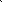 ____________________(подпись)____________________(дата)ЗАЯВЛЕНИЕ 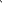 о замене бесплатного двухразового питания обучающемуся и воспитаннику с ограниченными возможностями здоровья, обучение которого организовано федеральной государственной образовательной организацией, находящейся в ведении Министерства просвещения Российской Федерации, на дому, денежной компенсацией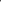 Руководителю   _______________________________(наименование образовательной организации)От __________________________________________    (фамилия, имя, отчество (при наличии) (полностью)______________________________________________совершеннолетнего обучающегося или родителя______________________________________________(законного представителя) обучающегося)        проживающего по адресу:_______________________(индекс, адрес)______________________________________________ Паспорт: серия _________ № ____________________Дата выдачи: __________________________________                                                             Кем выдан: ____________________________________                                                              ______________________________________________Прошу заменить в соответствии с частями 7, 7.1, 7.2 статьи 79 Федерального закона от 29 декабря 2012 г. № 273-ФЗ «Об образовании в Российской Федерации» бесплатное двухразовое питание денежной компенсацией,_______________________________________________________________________________         фамилия, имя, отчество (при наличии)Обучающемуся(воспитаннику) ___ класса, на период с ______ по _____, дата рождения: ___________,свидетельство о рождении/паспорт: серия _____№________, место регистрации(проживания):_____________________________________________________________________________________________________________________________________в связи с тем, что обучающийся(воспитанник) является обучающимся(воспитанником) с ограниченными возможностями здоровья, обучение которого организовано федеральной государственной образовательной организацией, находящейся в ведении Министерства просвещения Российской Федерации, на дому.Родитель (законный представитель) обучающегося(воспитанника) проинформирован, что в случае изменения обстоятельств, влияющих на получение бесплатного двухразового питания, обязуется в установленный срок письменно проинформировать образовательную организацию.___________________                                                                                                                         (подпись)Согласен на обработку моих персональных данных и персональных данных моего ребенка, указанных в заявлении и представленных документах. Прошу перечислять компенсационную выплату на мой расчетный счет № __________________________ в банковском учреждении______________________________ ИНН_____________________БИК_______________________КПП_______________________                                                                                                                    ______________________                                                                                                                     (подпись, дата)МероприятияВремяЗавтрак 8-40 - 9-00Обед начальная школа12-30 - 13-30Обед основная школа13-30 - 14-30№ п/пФ.И.О. работникаДата ознакомленияЛичная подпись работника123